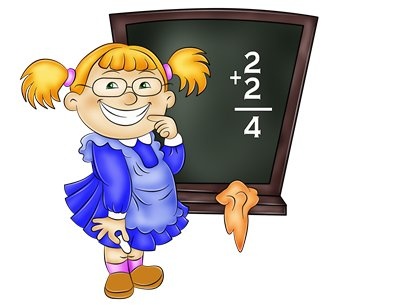 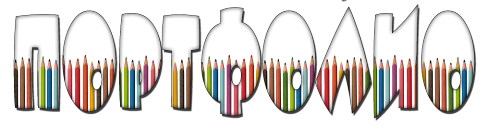 Фамилия -  ____________________Имя  -        _____________________Отчество - _____________________Дата рождения  -___________Образовательное учреждение _____________Класс ______________Знакомьтесь: это – я!Мой край, мой город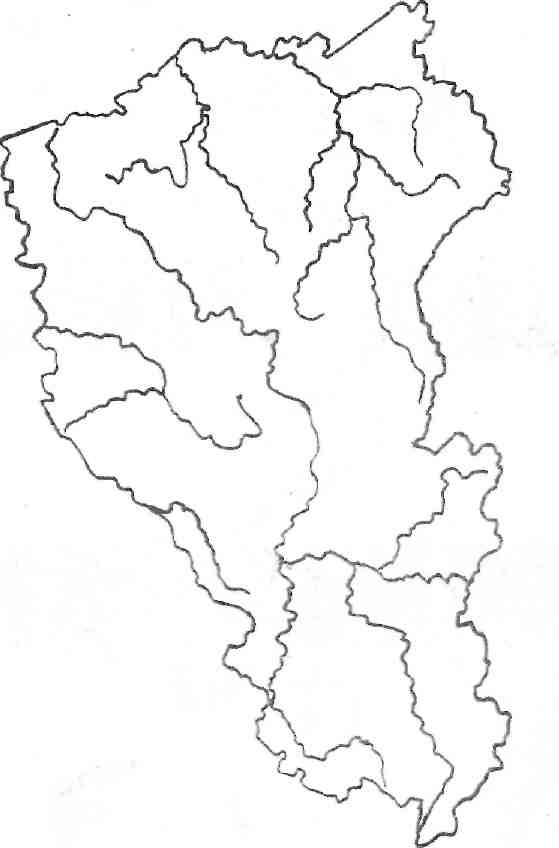 Моя семья (родословное дерево)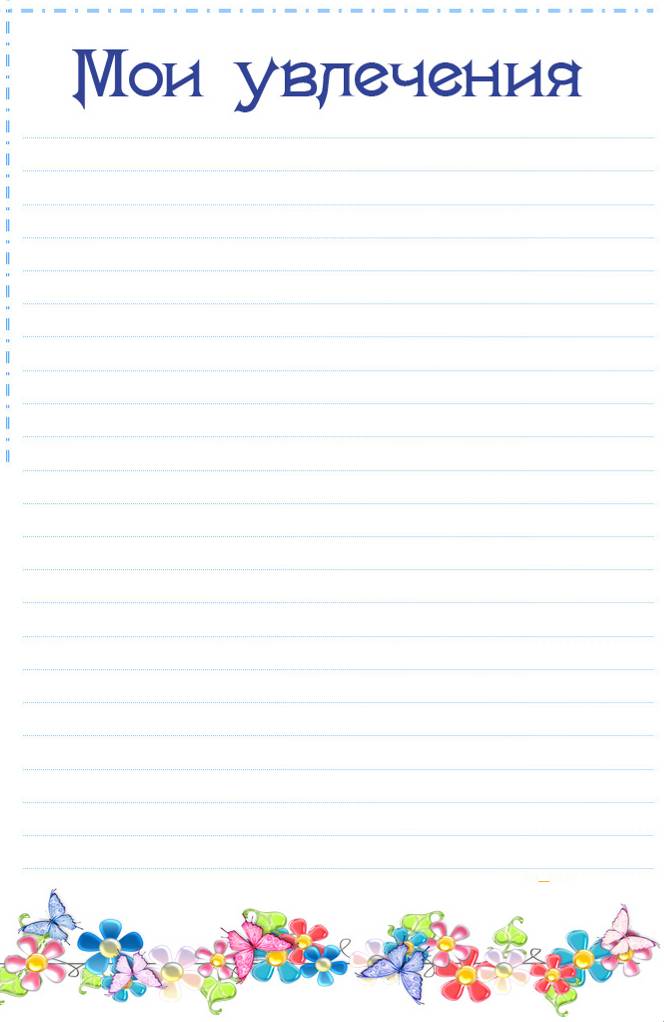 Лист моих взаимодействийОтметь вместе со взрослыми.Как я умею общаться со взрослыми, учителями.Я всегда вежливо общаюсь.Я не всегда бываю вежливым.Я иногда грубо отвечаю взрослым.Я часто отвечаю грубо взрослым.Я иногда молчу, не отвечаю на вопросы взрослых.Как я общаюсь с одноклассниками.У меня много товарищей в классе.Я всегда вежливо общаюсь с товарищами.Я часто ссорюсь с товарищами по классу.Я не умею слушать друзей, не соглашаюсь с ними.Я иногда дерусь с одноклассниками.Как я отношусь к родителям и другим членам своей семьи.Я умею внимательно слушать взрослых.Я никогда не вмешиваюсь в разговоры взрослых, не перебиваю их.Я не сразу выполняю просьбы взрослых.Я часто не хочу выполнять требования взрослых.Какой ты человек?Ответь вместе со взрослыми.Запиши, какие качества человека ты считаешь хорошими.____________________________________________________________________________________________________________________________________________________Запиши, какие качества человека ты считаешь плохими.____________________________________________________________________________________________________________________________________________________Запиши, какие черты твоего характера мешают тебе в жизни, а какие ты хочешь воспитать в себе:я хочу избавиться от__________________________________________________________________________я хочу воспитать в себе__________________________________________________________________________Подчеркни, как часто ты ссоришься с друзьями или одноклассниками (часто, не очень часто, редко, никогда)Подчеркни, умеешь ли ты первым пойти на примирение (не хочу мириться первым, могу пойти на перемирие, всегда мирюсь первым)Нравишься ли ты себе? _______________________________________Скажи мне, кто твой друг?Отметь те утверждения, с которыми ты согласен.Верный друг – тот,1. Кто, никогда не лжёт тебе2. Кто никогда не завидует тебе3. Кто готов прийти на помощь4. Кто умеет разделить твою радость5. Кто не расскажет о твоих секретах6. Кто умеет спорить, а не ссориться, если не согласен с тобой7. Кто может поделиться с тобой тем, что имеет сам8. Кто умеет прощать обиду9. Кто не станет посмеиваться над тобойЗапиши номера утверждений, которые ты сам выполняешь как друг.Мои друзья	1 класс                                             2 класс____________________                    _______________________________________                    _______________________________________                    _______________________________________                     ___________________           3 класс                                               4 класс   ____________________                   ____________________	____________________                  ____________________   ____________________                   ____________________  ____________________                    ____________________Мои образовательные планы на годНарисуй законы жизни класса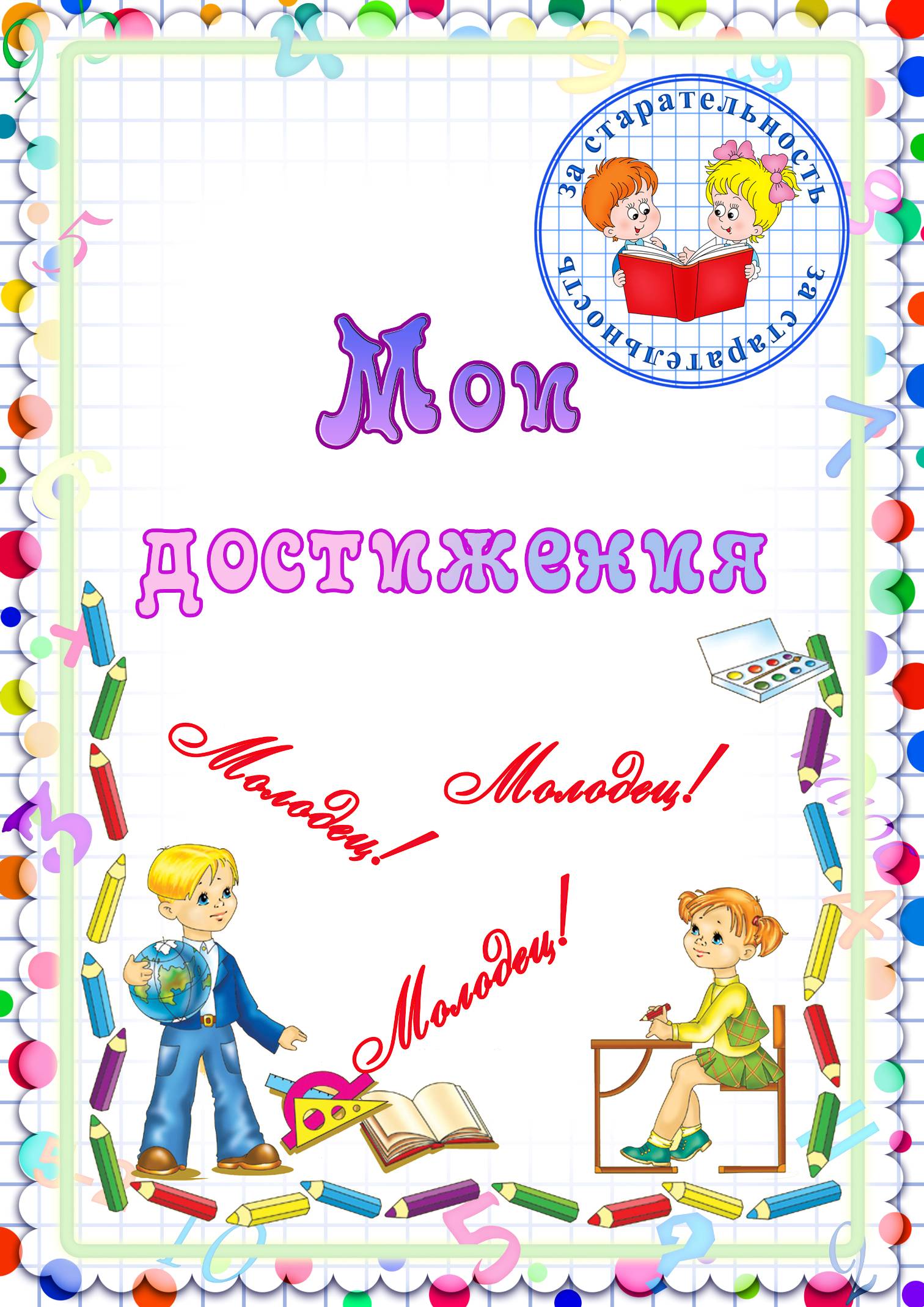 Моя учёбаСведения об участии  в общественной жизни школы, класса(всероссийских, областных, районных, школьных и классных мероприятиях)" Главное не победа, главное - участие!"Сведения о занятости в кружках,  клубах,  секцияхПьедестал успеховРасставь учебные предметы на пьедестал успеха, обозначив их разными цветамиМатематикаРусский языкЛитературное чтениеОкружающий мирФизкультураМузыкаТехнологияИЗО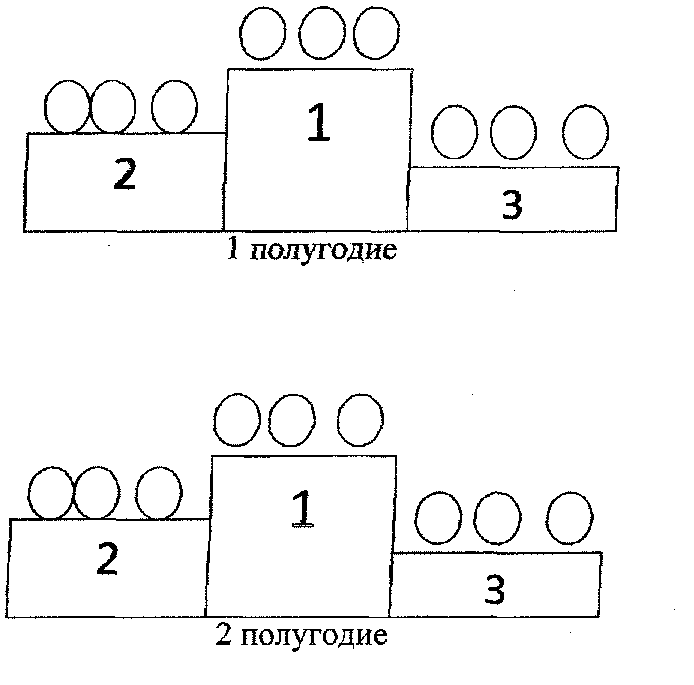 Русский язык 1 классМатематика 1 классПредметЧему хочу научиться в этом годуРезультатРусский языкя хочу научиться писатья хочу научиться грамотно писатья хочу научиться писать грамотно, красивоЛитературное чтениея хочу научиться читатья хочу научиться читать выразительноя хочу научиться читать правильно, выразительно, быстроМатематикая хочу научиться решать выраженияя хочу научиться решать выражения и задачия хочу научиться решать выражения, задачи, сравнивать числаОкружающий миря хочу узнать, как устроен окружающий миркакие есть животные и растенияосновные правила поведения и укрепления здоровьяФизическая культураразвивать силу, выносливостьнаучиться прыгать в длинубыстро бегатьТехнологиянаучиться делать поделки из бумаги, фольги, пластилинанаучиться самостоятельно работатьнаучиться красочно оформлять свои работыИЗОнаучиться изображать с помощью линии, красок, украшать, смешивать краски№п/пПредметУчебный год  2011/2012Учебный год  2011/2012Учебный год  2011/2012Учебный год  2011/2012Учебный год  2011/2012Учебный год    2012/2013Учебный год    2012/2013Учебный год    2012/2013Учебный год    2012/2013Учебный год    2012/2013№п/пПредмет1четверть2 четверть3 четверть4 четвертьГод1четверть2 четверть3 четверть4 четвертьГод№п/пПредметУчебный год      2013/2014Учебный год      2013/2014Учебный год      2013/2014Учебный год      2013/2014Учебный год      2013/2014Учебный год    2014/2015Учебный год    2014/2015Учебный год    2014/2015Учебный год    2014/2015Учебный год    2014/2015№п/пПредмет1четверть2 четверть3 четверть4 четвертьГод1четверть2 четверть3 четверть4 четвертьГод123456789101112№КлассДата участияНазвание мероприятияУровеньУчебный годНазвание кружка, клуба, секцииНазвание учреждения, в котором он организованстарт2ч4чЯ знаюЯ знаюЯ знаюЯ знаюЯ знаю1Согласные звуки2Гласные звуки3Гласные в сочетаниях жи-ши, ча-ща, чу-щу4Буквы ы, и после ц5Перенос слов6Правописание ь7Имена собственные8Что такое орфограмма9Оформление предложенийЯ умеюЯ умеюЯ умеюЯ умеюЯ умею10Ставить ударение11Делить слова на слоги12Строить звуковую модель слова13Определять количество слов в предложении14Записывать текст под диктовку15Списывать текстстарт2ч4чЯ знаю и умеюЯ знаю и умеюЯ знаю и умеюЯ знаю и умеюЯ знаю и умеюСравнивать предметыЧасти и целоеСтроить числовую прямуюНаходить числа на числовой прямойЧитать и записывать числа до 20Сравнивать числаСкладывать числаВычитать числаРешать простые задачи Именованные величины (единицы измерения)